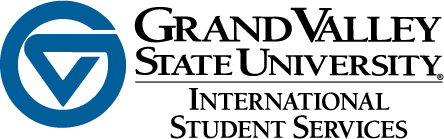 Cooperative Agreement pertaining to Curricular Practical Training for an F-1 International StudentATTENTION: Student: please submit this form to your prospective employer and be sure it is returned to Kate Stoetzner at stoetznk@gvsu.edu  This form may be completed by your supervisor or by someone in the Human Resources Office at your employer. This document serves as a cooperative agreement between Grand Valley State University and 
____________________________________________________ for the purpose of a Curricular Practical Name of Company/OrganizationTraining experience for: ___________________________________________________________. Name of StudentThe onsite work address is: _________________________________________________________ ________________________________________________________________________________   
________________________________________________________________________________  A brief description of the work: ______________________________________________________ ________________________________________________________________________________   
________________________________________________________________________________  ________________________________________________________________________________   
________________________________________________________________________________  ________________________________________________________________________________   
________________________________________________________________________________  The supervisor is:  _______________________________________________________ The supervisor may be reachedBy phone at: __________________________________ By email at: ___________________________________ Student Start Date: ___________________________  Anticipated End Date: _____________________(If the experience is expected to be longer than one semester, a new form must be completed for each semester) How many hours per week will the student work? _______________________________We hereby agree to provide sufficient training for the above named student in order to cooperate with Grand Valley State University and assure that the student has the experiences necessary to fulfill the course requirements as required by the university. ____________________________________________________________________________________Name and Title 							Signature